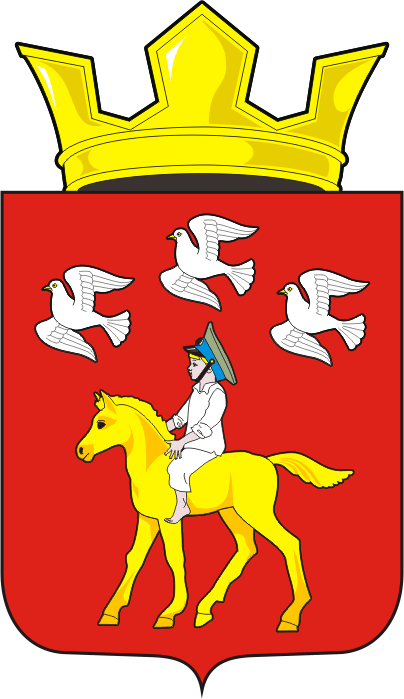 АДМИНИСТРАЦИЯ ЧЕРКАССКОГО СЕЛЬСОВЕТА                                  САРАКТАШСКОГО РАЙОНА ОРЕНБУРГСКОЙ ОБЛАСТИП О С Т А Н О В Л Е Н И Е _________________________________________________________________________________________________________14.12.2017 года			с. Черкассы		                125-п		        Об утверждении  Порядка представления, рассмотрения и оценки предложений о включении общественной территории в муниципальную программу «Формирование комфортной городской среды муниципального образования Черкасский сельсовет Саракташского района Оренбургской области на 2018-2022 годы»         В целях реализации муниципальной программы «Формирование комфортной  городской среды муниципального образования Черкасский сельсовет Саракташского района Оренбургской области на 2018-2022 годы", на основании постановления Правительства Российской Федерации от 10.02.2017 № 169 «Об утверждении Правил предоставления и распределения субсидий из федерального бюджета бюджетами субъектов Российской Федерации на поддержку государственных программ субъектов Российской Федерации и муниципальных программ формирования современной городской среды», пунктов 3.3.4, 3.4 Методических рекомендаций по подготовке государственных программ субъектов российской федерации и муниципальных программ формирования современной городской среды на 2018 - 2022 годы, утвержденных Приказом Министерства строительства и жилищно-коммунального хозяйства Российской Федерации от 06.04.2017 № 691/пр и руководствуясь Уставом муниципального образования Черкасский сельсовет Саракташского района Оренбургской области, а также в целях повышения уровня благоустройства и создания комфортной и эстетической территории жизнедеятельности населения муниципального образования Черкасский сельсовет:1. Утвердить порядок представления, рассмотрения и оценки предложений заинтересованных лиц о включении дворовой территории в муниципальную программу «Формирование комфортной городской среды муниципального образования Черкасский сельсовет Саракташского района Оренбургской области на 2018-2022 годы» в рамках реализации приоритетного проекта «Формирование комфортной городской среды», согласно приложению № 1.2. Утвердить порядок представления, рассмотрения и оценки предложений о включении общественной территории в муниципальную программу «Формирование комфортной городской среды муниципального образования Черкасский сельсовет Оренбургского района Оренбургской области на 2018-2022 годы» в рамках реализации приоритетного проекта «Формирование комфортной городской среды», согласно приложению № 2.3. Настоящее постановление вступает в силу после обнародования и подлежит размещению на официальном сайте муниципального образования Черкасский сельсовет Саракташского района Оренбургской области .                 4. Контроль за исполнением настоящего постановления оставляю за собой.   И.о. главы Администрации   Черкасский сельсовет                                               Т.В.КучугуроваРазослано: прокурору района, в дело.                                                                       Приложение № 1к                                                                                                 Постановлению администрации                                                                                   Черкасского сельсовета                                                                                                    от 14.12.2017 № 125-пПОРЯДОКпредставления, рассмотрения и оценки предложений о включении общественной территории в муниципальную программу «Формирование комфортной городской среды муниципального образования Черкасский сельсовет Саракташского района Оренбургской области на 2018-2022 годы»1. Общие положения1.1. Настоящий Порядок разработан в целях рассмотрения и оценки предложений о включении в муниципальную «Формирование комфортной городской среды муниципального образования Черкасский сельсовет Саракташского района Оренбургской области на 2018-2022 годы» в рамках реализации приоритетного проекта «Формирование комфортной городской среды» общественной территории муниципального образования Черкасский сельсовет Саракташского района Оренбургской области (далее – муниципальная программа), определяет условия и порядок отбора наиболее посещаемых территорий общего пользования, подлежащих благоустройству, для включения в муниципальную программу. 1.2. В целях реализации настоящего Порядка используются следующие основные понятия:- общественное обсуждение - форма реализации прав населения муниципального образования на участие в процессе принятия решения органами местного самоуправления муниципального образования, посредством общественного обсуждения о включении общественных территорий в адресный перечень благоустройства в рамках Программы; - общественные территории муниципального образования Черкасский сельсовет Саракташского  района Оренбургской области (территории общего пользования) – территории, свободные от транспорта, в том числе пешеходные зоны, площади, улицы, скверы, бульвары, а также наземные, подземные, надземные части зданий и сооружений и др., специально предназначенные для использования неограниченным кругом лиц в целях досуга, проведения массовых мероприятий и не предоставленные физическим лицам, юридическим лицам индивидуальным предпринимателям на праве собственности, аренды, ином предусмотренном законом праве;  - отбор территории общего пользования – процесс представления, рассмотрения и оценки предложений заинтересованных лиц о включении территории общего пользования в муниципальную программу; - инициативная группа – группа физических лиц численностью не менее 20 человек, зарегистрированных на территории муниципального образования Черкасский сельсовет Саракташского района Оренбургской области; - участник отбора – лицо, уполномоченное инициативной группой, или юридическое лицо, направившее предложение на участие в отборе территорий для включения в муниципальную программу; - разработчик – администрация сельсовета, ответственная за разработку, организацию общественного обсуждения и утверждение муниципальной программы; - Общественная комиссия муниципального образования Черкасский сельсовет Саракташского района Оренбургской области по реализации приоритетного проекта «Формирование комфортной городской среды» (далее – Общественная комиссия) – комиссия, созданная для реализации приоритетного проекта «Формирование комфортной городской среды» на территории муниципального образования Черкасский сельсовет Саракташского района Оренбургской области; - инвентаризационный перечень – перечень общественных территорий, сформированный по результатам инвентаризации, проведенной в порядке, установленном правовым актом Оренбургской области. 1.3. Территория общего пользования включается в муниципальную программу путем отбора предложений о выборе территории, подлежащей обязательному благоустройству (далее – предложение). Критериями отбора общественных территорий являются: 1) востребованность, наличие уже существующих пешеходных потоков и сервисов для жителей; 2) существование постоянно действующих факторов, способствующих притоку посетителей на общественную территорию (например, наличие объектов культурного наследия, объектов социальной или транспортной инфраструктуры); 3) наличие значительной целевой аудитории, имеющей возможность доступа к общественной территории, потребностям которой оно соответствует; 4) возможность повышения налоговых поступлений в бюджет города Оренбурга после благоустройства общественной территории; 5) возможность использования общественной территории в качестве общественного центра для района, находящегося за пределами городского центра; 6) наличие лиц или организаций, способных нести ответственность за поддержание благоустройства; 7) связанность с другими выбранными для благоустройства зонами, создаваемая с целью формирования непрерывного пешеходного маршрута, объединяющего наиболее посещаемые места города. 1.4. Предложение может быть направлено: 1) гражданами, общественными объединениями, органами территориального общественного самоуправления, индивидуальными предпринимателями, юридическими лицами; 2) органами государственной власти Российской Федерации, органами государственной власти Оренбургской области; 3) органами местного самоуправления муниципального образования Черкасский сельсовет Саракташского района Оренбургской области. От имени граждан предложение направляется инициативной группой. Предложение подписывается всеми членами инициативной группы. 1.5. Отбор поступивших предложений о включении общественных территорий в адресный перечень муниципальной программы проводится Общественной комиссией с учетом общественного обсуждения. Состав, полномочия и порядок деятельности Общественной комиссии утверждены постановлением администрации муниципального образования Черкасский сельсовет Саракташского района Оренбургской области от 24.11.2017 г №115-п «О создании Общественной комиссии  по оценке, рассмотрению предложений заинтересованных лиц и осуществлению контроля за реализацией муниципальной программы "Формирование комфортной городской среды муниципального образования Черкасский сельсовет Саракташского района Оренбургской области на 2018-2022 годы"   1.6. Включению в муниципальную программу подлежат общественные территории, нуждающиеся в благоустройстве (с учетом их физического состояния) и подлежащие благоустройству на период 2018-2022 годов, прошедшие отбор исходя из даты представления предложений участников отбора, при условии соответствия поступивших предложений требованиям, установленным настоящим Порядком, и в пределах объемов бюджетных ассигнований, предусмотренных муниципальной программой на соответствующий финансовый год. Физическое состояние общественной территории и необходимость ее благоустройства определяются по результатам инвентаризации общественной территории, проведенной в порядке, установленном правовым актом Оренбургской области.  При отборе общественных территорий, подлежащих включению в адресный перечень общественных территорий, оценке предложений заинтересованных лиц, Комиссией принимаются во внимание:- изучения и рассмотрения предложений заинтересованных лиц и приложенных к ним документов;- сроки, дата предоставления (очередность поступления) предложений заинтересованных лиц о включении соответствующей общественной территории в адрес перечень общественных территорий;- функциональное зонирование общественной территории, предусмотренное генеральным планом, правилами землепользования и застройки муниципального образования (их проектами);- возможность выполнения работ по благоустройству общественной территории в полном объеме в течение одного финансового года;- уровень благоустроенности общественной территории;- посещаемость и удаленность общественной территории от общественно-деловых территорий, центров.2. Порядок подготовки и направления предложений 2.1. Сбор и направление предложений участников отбора в Общественную комиссию организуется разработчиком муниципальной программы. 2.2. Прием предложений осуществляется до 30.12.2017 включительно. Предложения направляются по адресу: 462124, Оренбургская область, Саракташский район, с.Черкассы, ул.Советская, 32А. либо по адресу электронной почты kt_adm@mail.ru: Номер телефона по вопросам приема предложений: 8 (353 33) 25-5-22. График работы: понедельник-пятница с 09:00 до 17:00, перерыв на обед с 13.00 до 14:15.2.4. Представление предложений осуществляется участником отбора путем направления разработчику муниципальной программы заявки по форме, установленной приложением к настоящему Порядку. 2.5. Предложение о включении общественной территории в муниципальную программу оформляется в виде предпроектных материалов, которые должны содержать: - текстовое описание проекта с указанием перечня работ по благоустройству общественной территории; - схему размещения элементов благоустройства (малые архитектурные формы, элементы озеленения и т.д.); - концептуальные предложения создаваемых элементов благоустройства (иллюстрации). Предпроектные предложения должны быть разработаны с учетом обеспечения доступности маломобильных групп населения. 2.6. К проекту заинтересованное лицо вправе приложить фото-, видеоматериалы, рисунки. 2.7. Предложения направляются лицу, ответственному за прием и регистрацию предложений, который передает поступившие предложения в Общественную комиссию для рассмотрения. Предложение может быть направлено как в виде электронного документа, так и на бумажном носителе. 2.8. Предложение и прилагаемые к нему документы должны быть представлены в оригиналах. В случае направления предложения в виде электронного документа, оригиналы предложения и прилагаемых к нему документов должны быть представлены заинтересованным лицом не позднее, чем за три дня до даты заседания комиссии. 2.9. В случае подготовки предложений в форме электронных документов, предложения направляются на адрес электронной почты разработчика муниципальной программы в виде файлов в форматах doc, docx, txt, xls, xtsx, rtf. Электронные документы (электронные образы документов), прилагаемые к предложению, направляются в виде файлов в форматах PDF, TIF. Качество представляемых электронных документов (электронных образов документов) в форматах PDF, TIF должно позволять в полном объеме прочитать текст документа и распознать реквизиты документа. Документы, которые представляются вместе с предложением, должны быть доступны для просмотра в виде, пригодном для восприятия человеком, с использованием электронных вычислительных машин, в том числе без использования сети Интернет. 2.10. В случае подготовки предложений на бумажном носителе, предложение и прилагаемые документы должны отвечать следующим требованиям: 1) разборчивое написание текста документов шариковой ручкой или при помощи средств электронно-вычислительной техники; 2) указание фамилии, имени и отчества (при наличии), представителя (представителей), места жительства (места нахождения), телефона без сокращений; 3) отсутствие в документах неоговоренных исправлений. Все листы предложения и прилагаемые к нему документы должны быть прошиты, пронумерованы и подписаны участником отбора.3. Порядок рассмотрения и оценки поступивших предложений 3.1. Прием и регистрацию предложений осуществляет лицо, назначенное разработчиком муниципальной программы (далее – ответственное лицо). 3.2. Предложения направляются лицу, ответственному за прием и регистрацию предложений, который передает поступившие предложения в Общественную комиссию для рассмотрения. Ответственное лицо осуществляет первичное рассмотрение предложений на предмет наличия документов, указанных в пунктах 2.4, 2.5, в день поступления. В случае если заинтересованным лицом представлен полный пакет документов, предусмотренных настоящим Порядком, ответственное лицо подготавливает уведомление о приеме предложения и о направлении предложения для рассмотрения на заседании Общественной комиссии. В этом случае ответственное лицо регистрирует предложение в журнале регистрации в порядке очередности поступления и направляет в Общественную комиссию не позднее 1 рабочего дня, следующего за днем его поступления. В случае, если заинтересованным лицом представлен неполный пакет документов, ответственное лицо подготавливает уведомление о необходимости доработки предложения. В этом случае заявка с прилагаемыми к ней документами возвращается заинтересованному лицу. После устранения причины, явившейся основанием для возврата предложения, участник отбора вправе повторно направить предложение о включении дворовых территорий в муниципальную программу. В этом случае датой приема документов будет являться дата их повторной подачи. Уведомления, указанные в настоящем пункте, подготавливаются ответственным лицом в день поступления предложений и направляются участнику отбора по почте либо посредством электронной почты (по выбору участника). 3.3. Общественная комиссия рассматривает каждое предложение на соответствие требованиям, установленным настоящим Порядком, а также присваивает предложению порядковый номер в зависимости от даты поступления предложения. 3.4. По итогам рассмотрения каждого из поступивших предложений Общественная комиссия принимает решение о его принятии либо об отклонении. Предложения, поступившие с нарушением требований Порядка подачи предложений, отклоняются. Предложения, соответствующие требованиям и условиям настоящего Порядка, включаются в проект муниципальной программы. 3.5. В результате рассмотрения предложений осуществляется формирование адресного перечня общественных территорий, подлежащих благоустройству, в порядке очередности (в зависимости от присвоенного порядкового номера в порядке возрастания). Номера присваиваются предложениям в порядке очередности поступления предложений. В случае отклонения предложения в отношении общественной территории, включенной в инвентаризационный перечень, очередность благоустройства общественной территории, определенная инвентаризационным перечнем, не изменяется. 3.6. Заинтересованные лица в праве присутствовать при их рассмотрении на заседаниях Общественной комиссии. 3.7. Результаты рассмотрения Общественной комиссией поступивших предложений публикуются на официальном сайте муниципального образования Черкасский сельсовет в течение трех рабочих дней.3.8. Решение комиссии оформляется протоколом, который подготавливается в течение десяти рабочих дней и в котором указываются: - общее количество поступивших предложений; - перечень предложений, подлежащих включению в муниципальную программу; - перечень предложений, подлежащих отклонению с указанием причин отклонения. 3.9. Протокол, оформленный в соответствии с пунктом 3.8 настоящего Порядка, направляется разработчику муниципальной программы для включения прошедших отбор территорий в проект муниципальной программы в течение 1 рабочего дня, следующего за днем его подписания. Протокол подлежит размещению на официальном сайте муниципального образования  Черкасский сельсовет в течение четырнадцати рабочих дней со дня проведения отбора общественных территорий.ЗАЯВКАо направлении предложения о включении общественной территории в муниципальную программу «Формирование комфортной городской среды муниципального образования Черкасский сельсовет Саракташского района Оренбургской области на 2018-2022 годы» в рамках реализации приоритетного проекта «Формирование комфортной городской среды»В рамках реализации на территории муниципального образования Черкасский сельсовет Саракташского  района Оренбургской области приоритетного проекта «Формирование комфортной городской среды»,__________________________________________________________________(наименование участника отбора)                                                                         в лице _______________________________________________________ предлагает включить в муниципальную программу Формирование комфортной городской среды муниципального образования Черкасский сельсовет Саракташского района Оренбургской области на 2018-2022 годы» в рамках реализации приоритетного проекта «Формирование комфортной городской среды» территорию, расположенную по адресу: ________________________________________________________________ (местонахождение территории, кадастровый номер земельного участка (при наличии)) и произвести благоустройство указанной территории путем выполнения следующих видов работ:1.________________________________________;2.________________________________________;3.________________________________________; Приложения:1. Список членов инициативной группы;2. Текстовое описание предлагаемого проекта;3. Схема размещения элементов благоустройства;4. Концептуальные предложения создаваемых элементов благоустройства.5. Фото- видео-материалы, рисунки (при наличии)_____________________ ________________________(подпись участника отбора) (дата подписания заявки)Даю согласие на обработку моих персональных данных в целях рассмотрения предложений о включении общественной территории муниципального образования Черкасский сельсовет Саракташского района Оренбургской области в муниципальную программу «Формирование комфортной городской среды муниципального образования Черкасский сельсовет Саракташского района Оренбургского района Оренбургской области на 2018-2022 годы» в рамках реализации приоритетного проекта «Формирование комфортной городской среды» в соответствии с действующим законодательством.Персональные данные, в отношении которых дается настоящее согласие, включают данные, указанные в настоящих предложениях. Действия с персональными данными включают в себя: обработку (сбор, систематизацию, накопление, хранение, уточнение, обновление, изменение), использование, распространение, обеспечение, блокирование, уничтожение. Обработка персональных данных: автоматизация с использованием средств вычислительной техники, без использования средств автоматизации.             Согласие действует с момента подачи данных предложений о включении общественной территории в муниципальную программу «Формирование комфортной городской среды муниципального образования Черкасский сельсовет Саракташского района Оренбургской области на 2018-2022 годы» в рамках реализации приоритетного проекта «Формирование комфортной городской среды» до моего письменного отзыва данного согласия.В Общественную комиссиюмуниципального образованияЧеркасский сельсовет Саракташскогорайона Оренбургской области пореализации приоритетного проекта«Формирование комфортной городскойсреды»От ______________________________(фамилия, имя, отчество (при наличии),наименование участника отбора)Адрес регистрации (местонахождения):_______________________________Контактный телефон: ______________Адрес электронной почты (при наличии):________________________